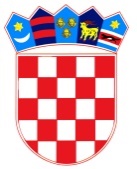 REPUBLIKA HRVATSKA – GRAD ZAGREBOsnovna škola Josipa RačićaZagreb, Srednjaci 30KLASA: 007-04/23-02/7
UR.BROJ: 251-191-03/01-23-3Zagreb, 01. lipnja 2023.ZAKLJUČCI 31. SJEDNICE ŠKOLSKOG ODBORA OSNOVNE ŠKOLE JOSIPA RAČIĆAAd. 1. Zapisnik 30. sjednice jednoglasno je usvojen bez primjedbiAd. 2. Članovi Školskog odbora jednoglasno su donijeli Pravilnik o radu Osnovne škole Josipa RačićaAd 3. Članovi Školskog odbora jednoglasno su donijeli Odluku o davanju u zakup školskog prostoraAd.4. Nije bilo dodatnih upita ni prijedloga ZAPISNIČAR	                               PREDSJEDNICA ŠKOLSKOG ODBORA                     Matej Martić                                                                Darija Jurič